Во Всероссийском конкурсе «Символы России. Космические достижения», организованном Российской государственной детской библиотекой совместно с Музеем космонавтики и Московским планетарием при поддержке Министерства культуры РФ, Министерства просвещения РФ, приняли участие Бычков Артем 3В, Бердников Никита 3В, Павлова Юля 4Б. Итоги конкурса были подведены 27 сентября 2021 года.18 ноября наша гимназия стала одной из площадок проведения олимпиады «Символы России. Космические достижения», организатором которой являлась Российская государственная детская библиотека. 14.11 и 17.11 проведена подготовка детей среди 5-6 классов и начальной школы, желающих участвовать во Всероссийской олимпиаде школьников «Символы России. Космические достижения» на платформе ZOOM.Итоги в гимназии: 1 место- 2 ученика, 2 место -3 ученика, 3 место-2 ученика.На всероссийском уровне: 1 победитель и 1 призер: Галузина Маргарита 4В и Бердников Никита 3В.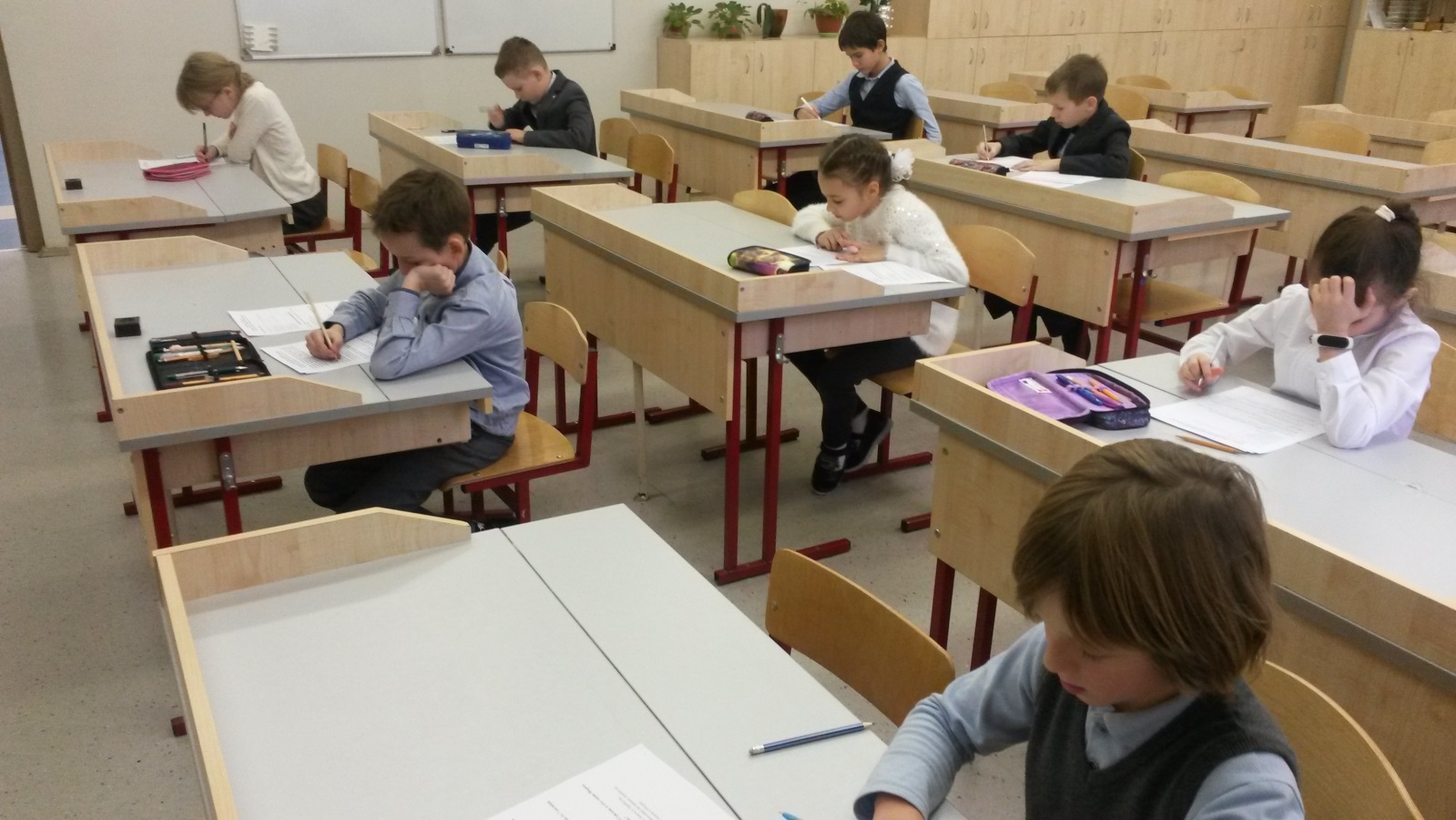 В последней декаде октября наша гимназия участвовала во Всероссийском уроке астрономии «Наш адрес во Вселенной». 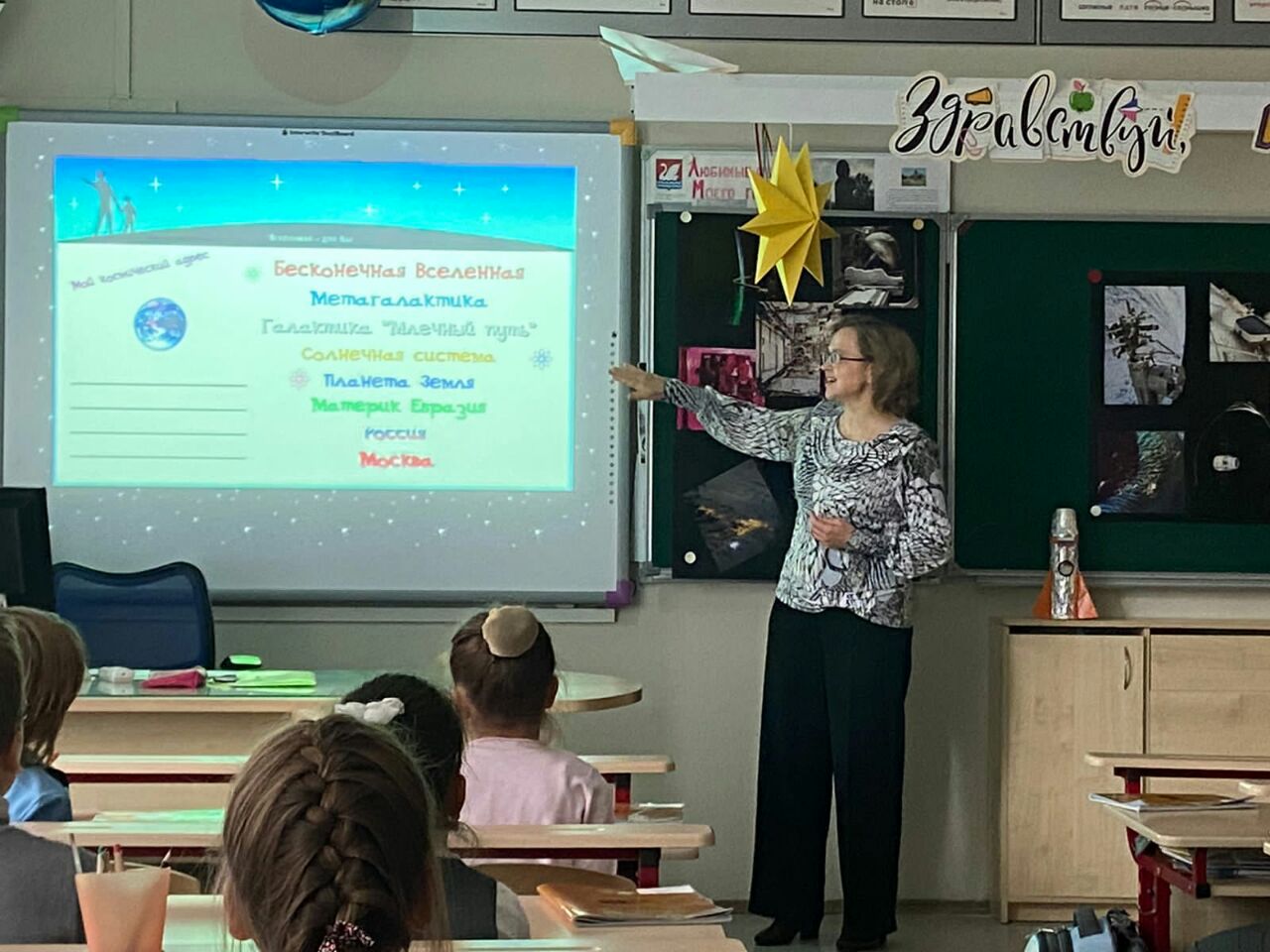 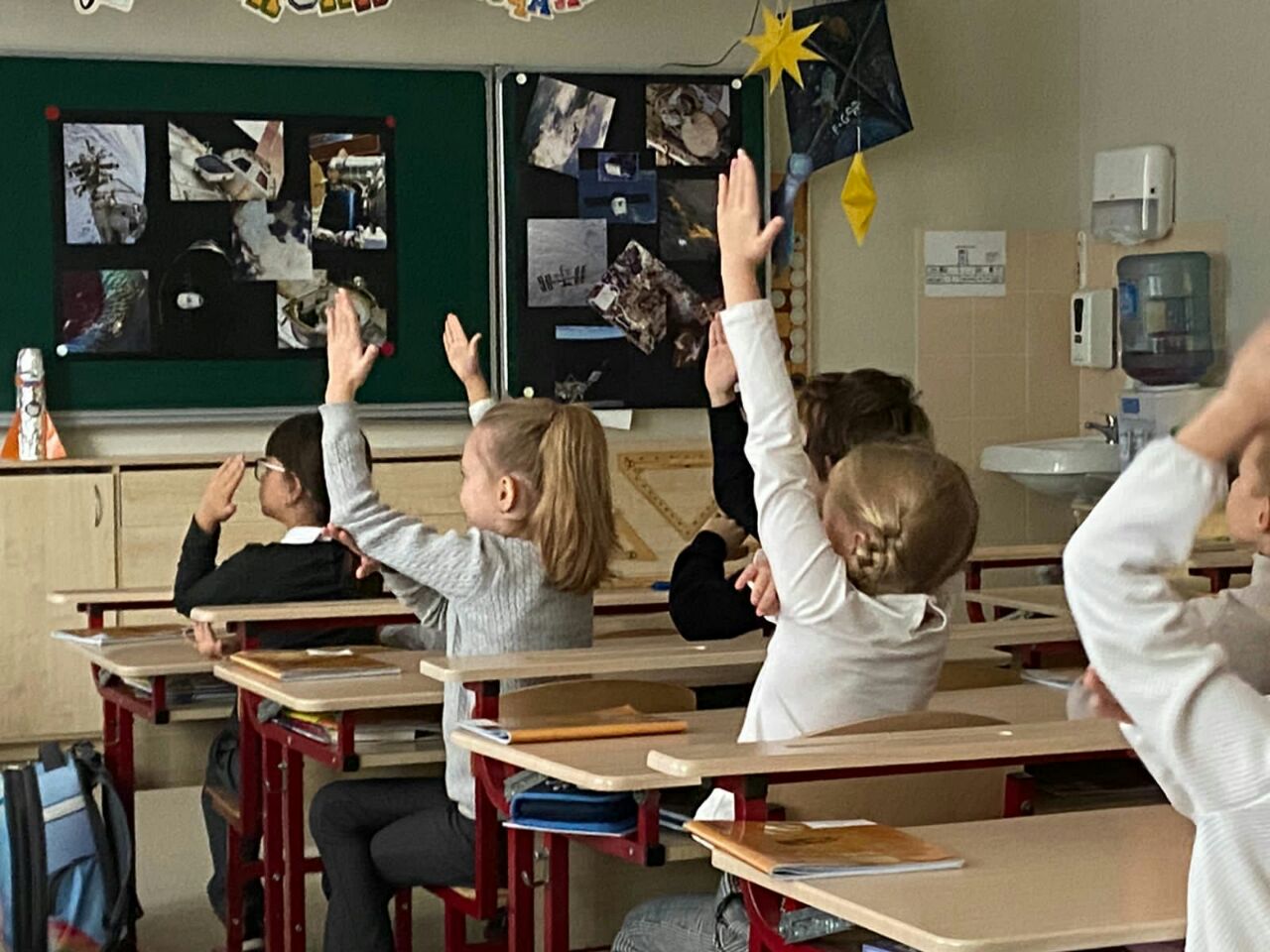 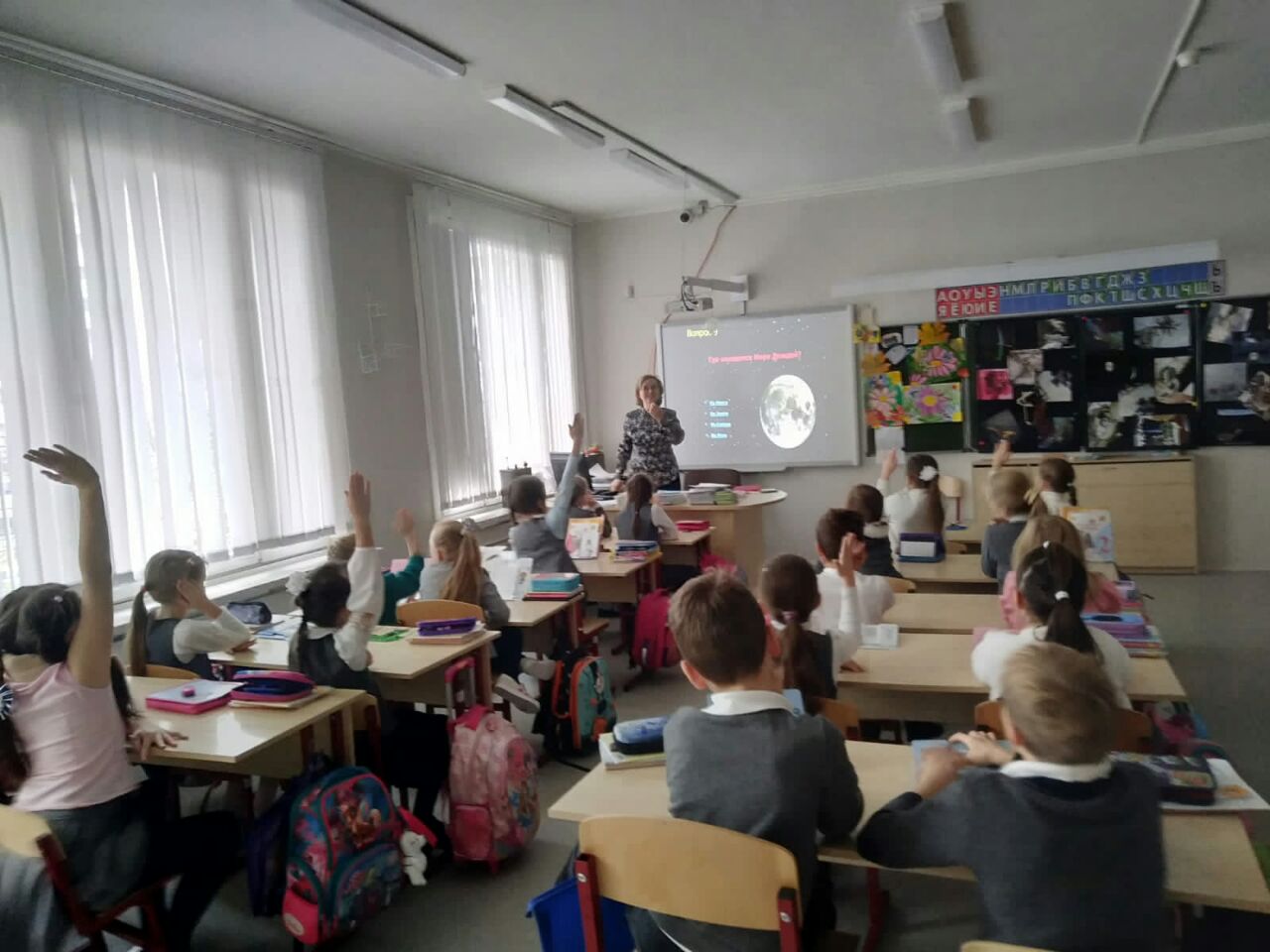 8 ноября прошел Муниципальный этап Всероссийской олимпиады школьников по астрономии со следующими результами (максимально 42 балла):27.11 и 28.11 проведена на платформе ZOOM подготовка детей среди 5-7 классов и начальной школы, желающих участвовать в Подмосковной олимпиаде школьников по астрономии. 1 тур Подмосковной олимпиады школьников по астрономии прошел 29 ноября.Результаты 1 тура (максимально 32 балла):Кокорева Кира в декабре прошла 1 тур олимпиады «От звездочек – к звездам!» для учеников 1-5 классов по профилю «техника будущего» и вышла на 2 тур участия.21 января на Всероссийский проект «Spase 𝜋. Открытый космос. 2.0» от Российского движения школьников  по направлению «Техническое творчество» в номинации «Орбитальная стация» отправлена работа Бердникова Никиты 3В «Новый модуль для МКС», в номинации «Космический корабль будущего» отправлена работа Кокоревой Киры 3В.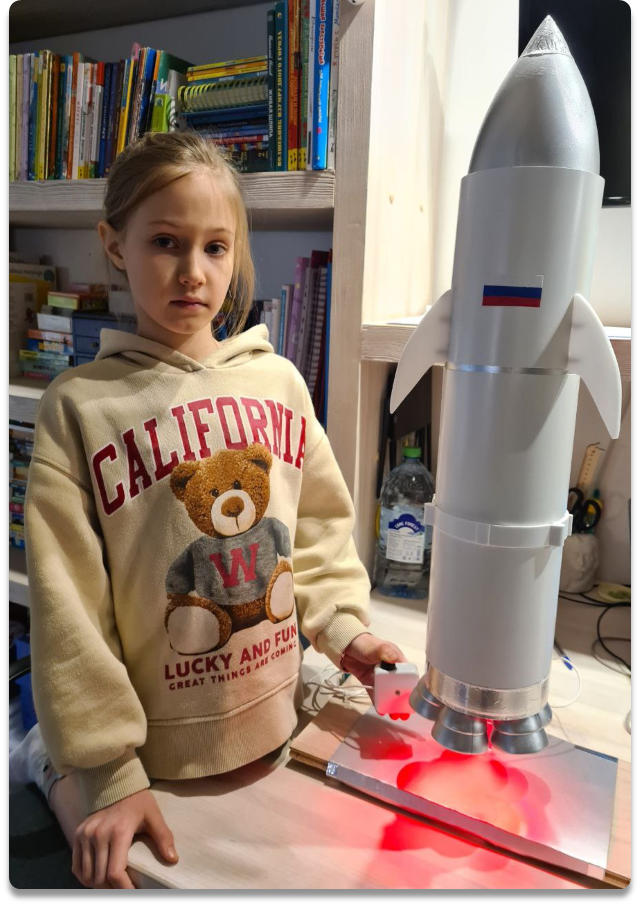 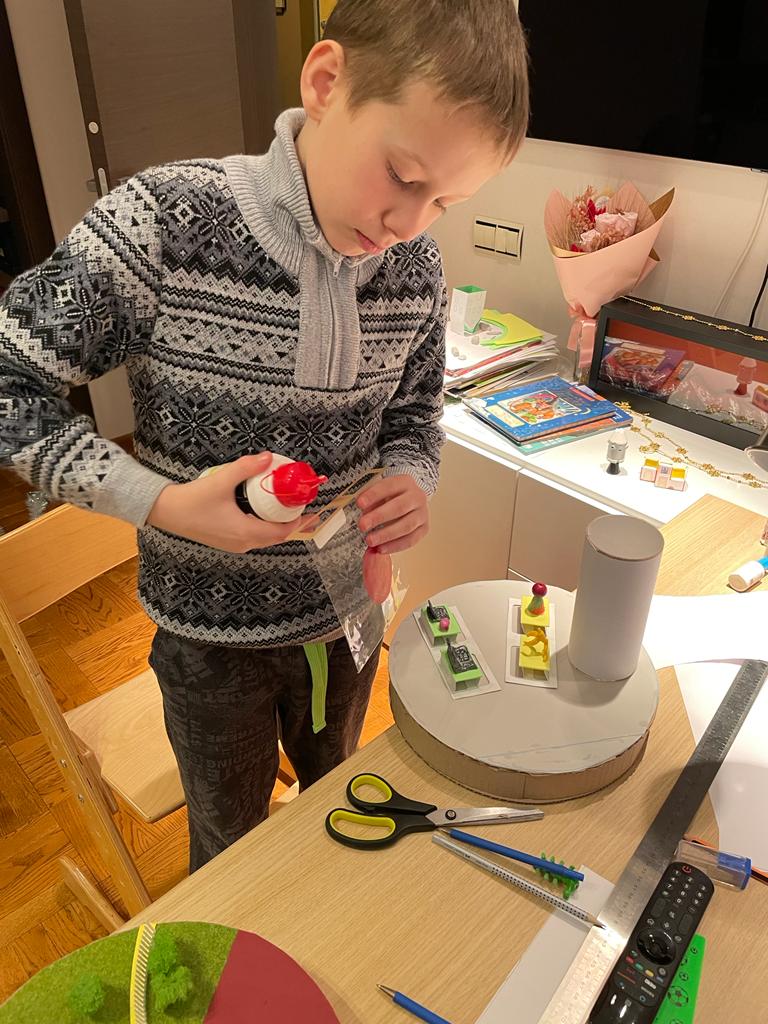 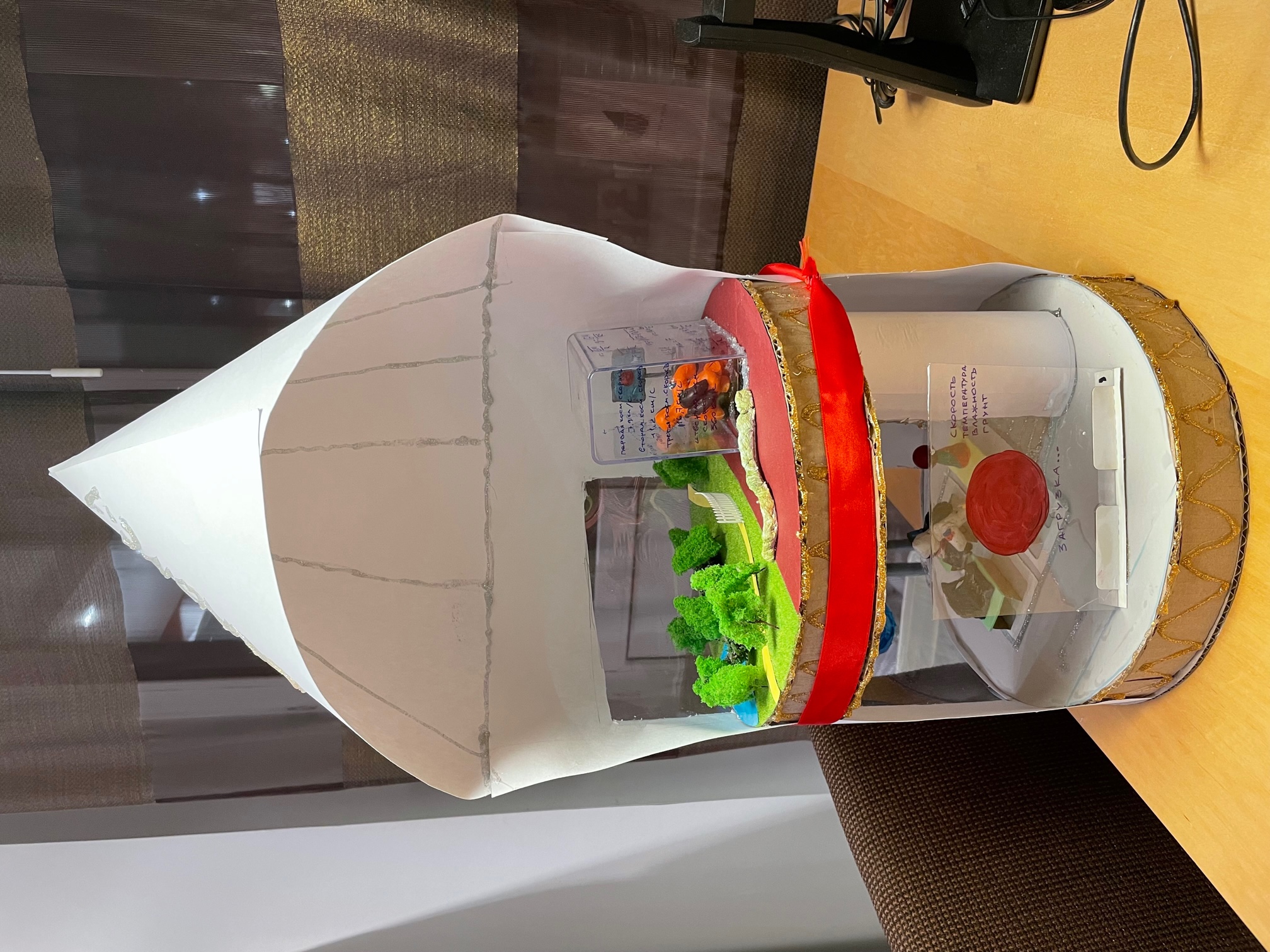 К участию в Первой Олимпиаде школьников по астрономии имени В. Я. Струве были приглашены участники муниципального этапа ВсОШ по астрономии за 7–8-е классы, преодолевшие установленный региональным организатором олимпиады пороговый балл: для 7-х классов 15 баллов и для 8-х классов 8 баллов. На олимпиаду Струве были направлены три семиклассника нашей гимназии: Гуськова Дарья (24 балла), Щербинина Ксения (19 баллов) и Баранов Влад (23 балла). 26 января состоялась олимпиада Струве, в которой приняла участие Гуськова Дарья, став призером этой олимпиады (заработав 24 балла из 40 возможных, призерство начиналось с 8 баллов, а победители олимпиады имели 26 и 27 баллов).22.01 и 23.01 проведена на платформе ZOOM подготовка детей среди 3-6 классов, изъявивших желание принять участие в международной игре-конкурсе «Ориончик» по астрономии. В игре-конкурсе «Ориончик» по астрономии для учеников 3-6 классов 31 января приняли участие 30 учеников гимназии.В игре-конкурсе «Зубренок» по физике приняли участие 7 семиклассников.2 тур Подмосковной олимпиады школьников по астрономии состоится в марте-апреле.10 февраля на Дне науки в гимназии были представлены следующие работы по астрофизике и техническому творчеству: Кокорева Кира 3В стала победителем со своей работой «Ракета будущего для полета на Марс», работа Бердникова Никиты 3В «Космический модуль» и работа Коптева Егора, Дементьева Вадима и Ходаковского Арсения «Модель квадрокоптера» стали призовыми на конкурсе в секции «Математика и техника» среди 1-4 классов.  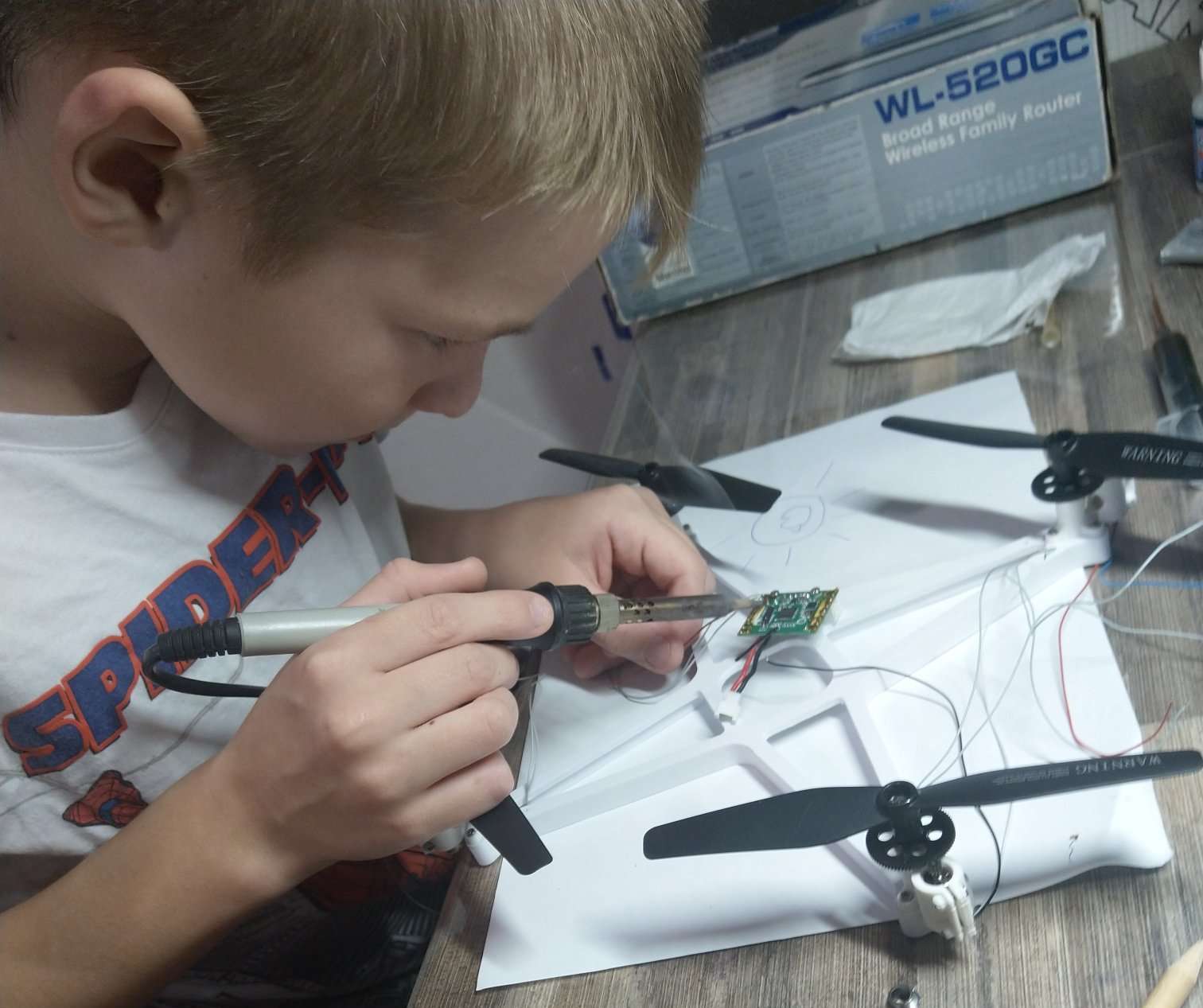 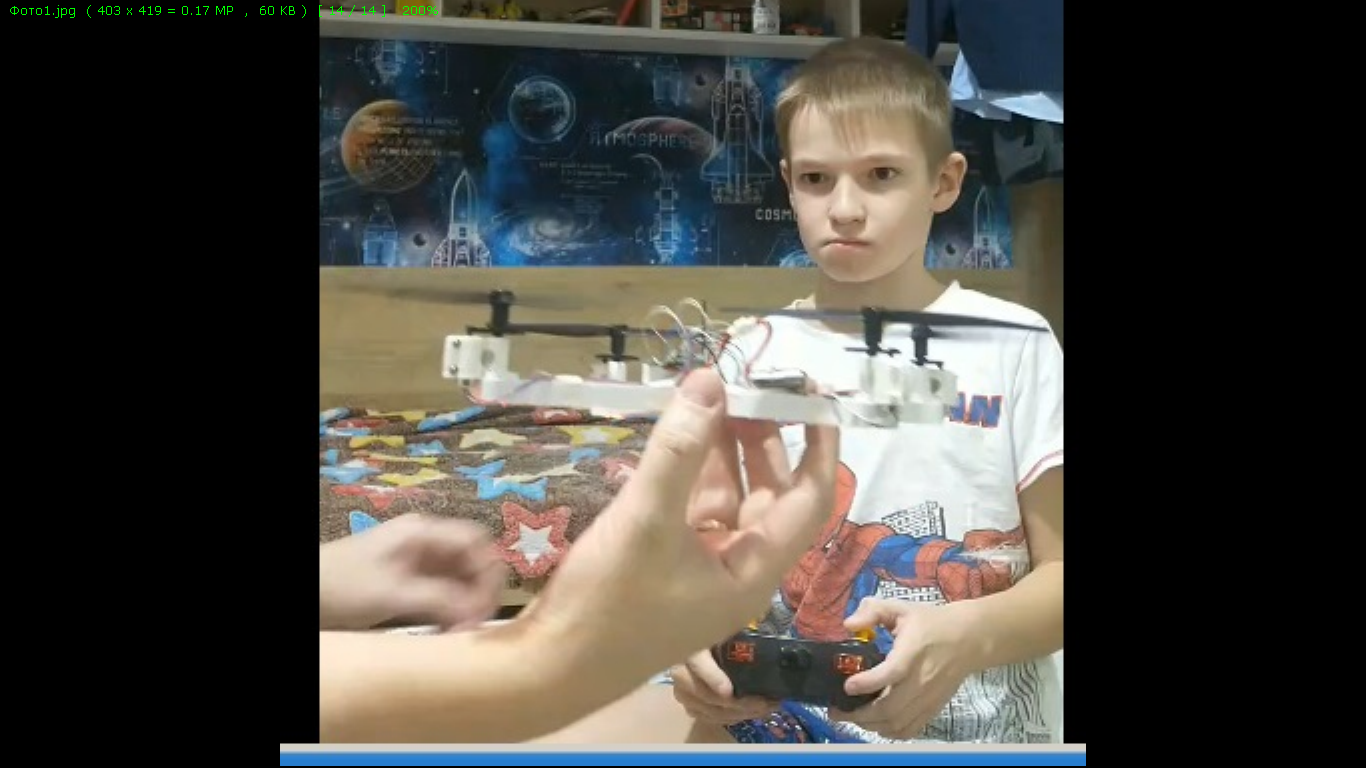 11 февраля прошла выставка работ гимназического отборочного конкурса «Эра фантастики» . На выставке ребята делились идеями своих работ друг с другом, отвечали на вопросы, узнавали новое. После проведения выставки жюри определило 15 победителей и призеров (согласно квоте), чьи работы 15 февраля направлены на Открытый Московский региональный конкурс детского научно-фантастического и космического творчества «Эра фантастики 26».Протокол отборочного конкурса-выставки «Эра фантастики»Решением жюри на областной конкурс «Эра фантастики» направляются следующие работы:Статус участника гимназического конкурса присвоен следующим гимназистам: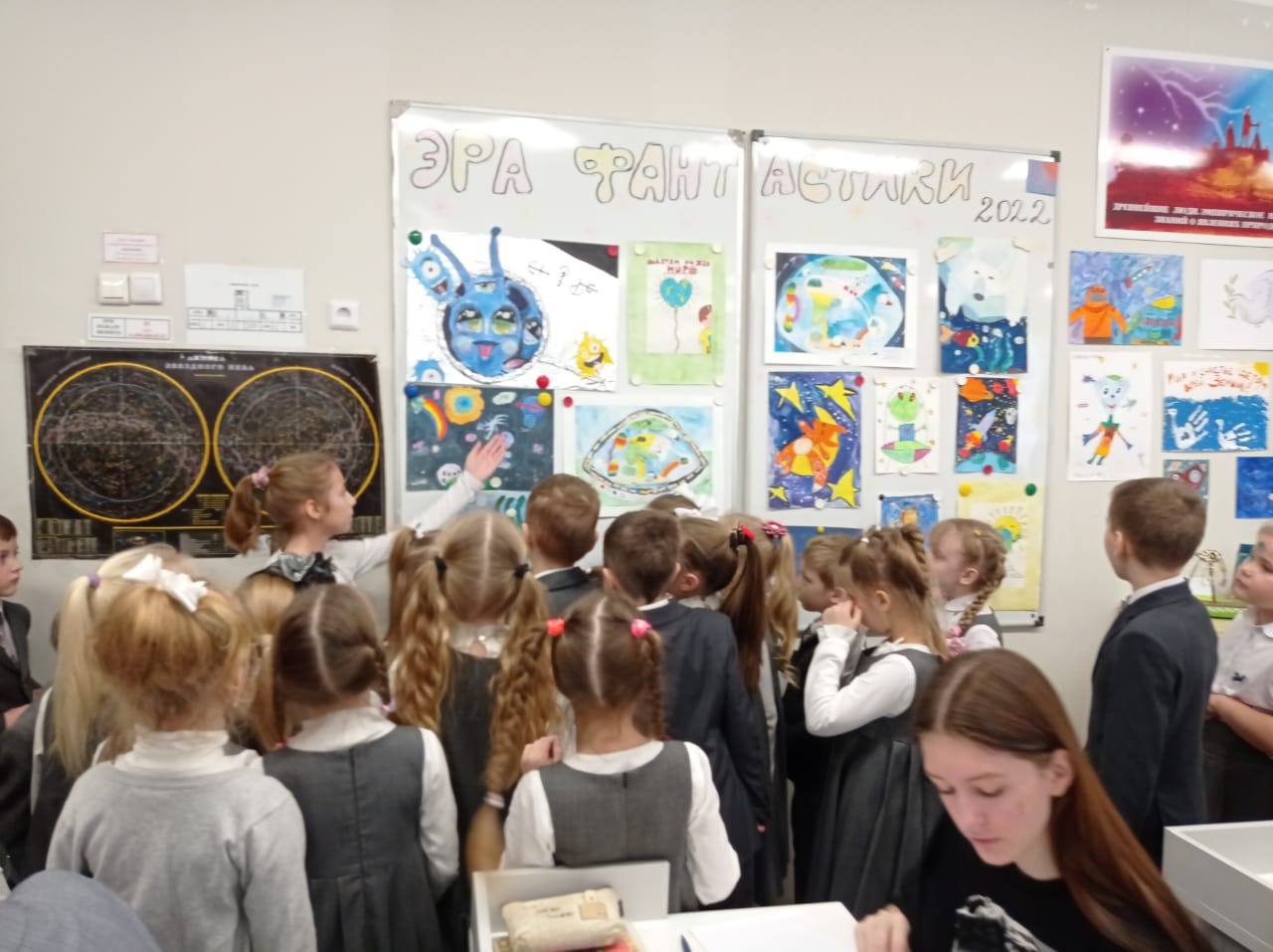 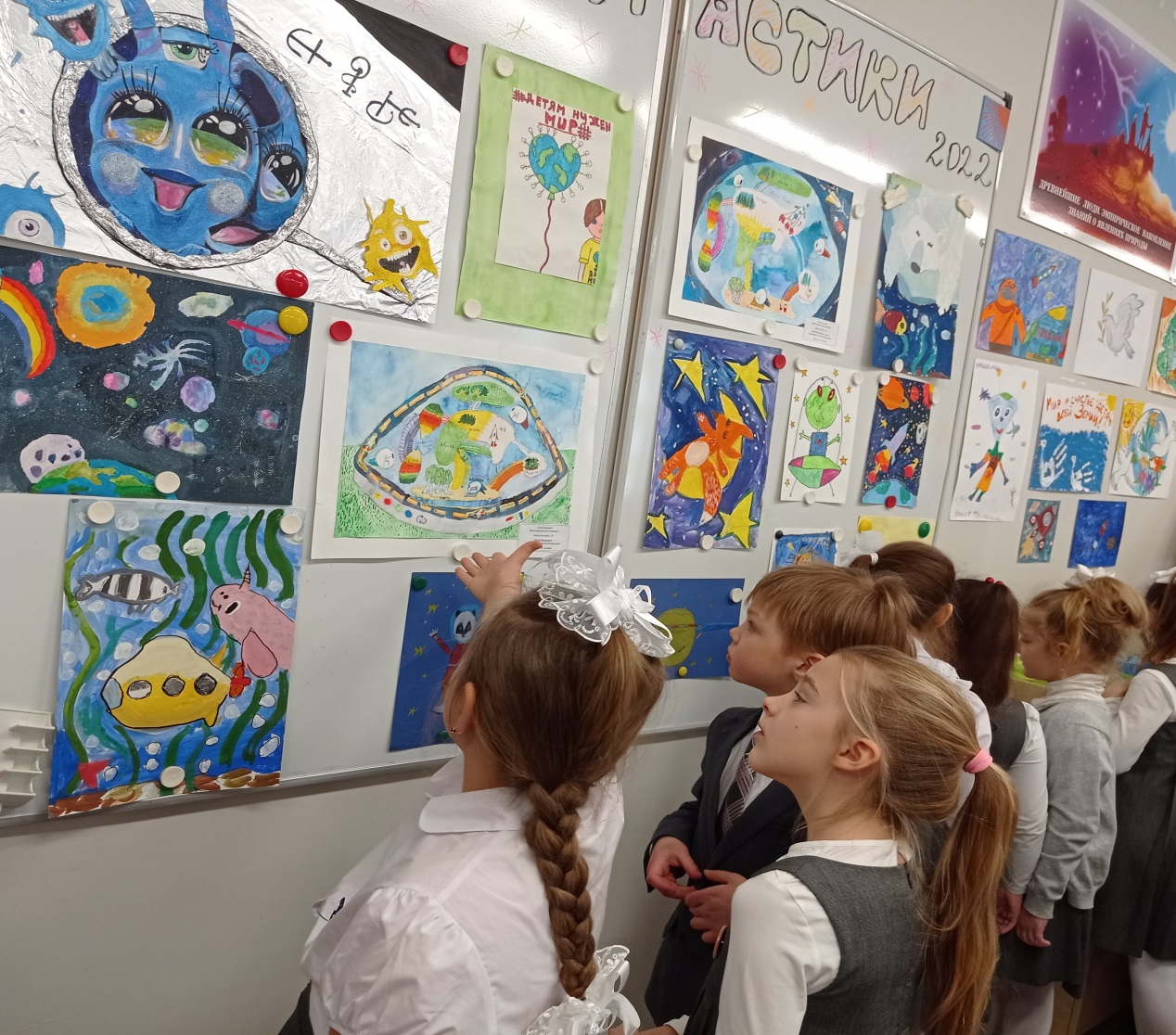 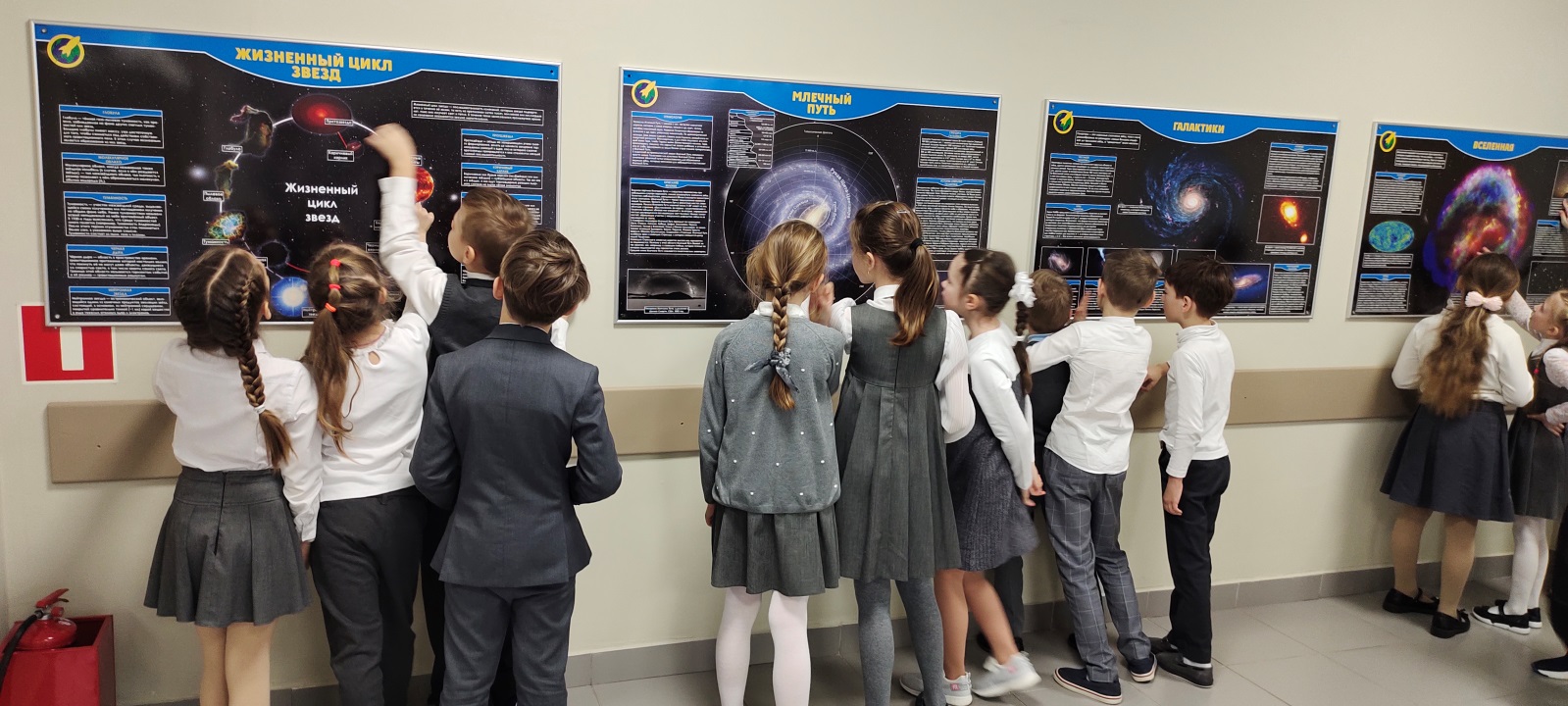 5 классСвирин Федор – 20 баллов – победительКозлов Яромир – 10 баллов – призерКузнецова Анна – 5 балловВетрова Мария – 3 баллаЕвтушик Никита – 2 балла6 классМихайлова Юлия – 12 баллов – призерЮдина Светлана – 10 баллов – призерКалинина Анастасия – 4 баллаФомичева Анастасия – 4 балла7 классГуськова Дарья – 24 балла – победительБаранов Влад – 23 балла – победительЩербинина Ксения – 19 баллов – призерСемышева София – 12 баллов – призерГоловина Ольга – 6 баллов – призерНикитюк Эвелина – 3 баллаПрудникова Анна – 2 баллаБаланев Алексей – 1 баллКотяева Ксения – 1 баллХаритонова Алена – 1 балл10 классПиманова Ольга – 7 баллов - призер3 классКоровин Максим – 32 баллаКокорева Кира – 32 балла Киреева Ксения – 32 баллаБычков Артем – 28 балловБердников Никита – 28 балловГавриков Богдан – 24 баллаХодаковский Арсений – 16 балловСвиридова Полина – 16 баллов4 классГалузина Маргарита – 32 балла6 классСемина Екатерина – 32 баллаКалинина Анастасия – 32 баллаГорохова Анна – 20 балловКрюченкова Екатерина – 4 балла7 классГуськова Дарья – 32 баллаЩербинина Ксения – 24 баллаБаранов Владислав – 22 балла8 классМихайлов Александр – 20 балловп/пФИ автора работыКлассГод рожденияРаздел конкурса, номинацияНазвание работыФИО руководителястатус1.Фомичева Анастасия Романовна6В2009Художественное творчество, Освоение ВселеннойМодель солнечной системыГаврилова Юлия Олеговна,  Прусская Любовь Евгеньевнапобедитель2.Афанасьева Анастасия Ильинична 4А2011Художественное творчество, Газообразные жители ВселеннойИнопланетная медузаСвирина Мария Валерьевнапобедитель3.Синица Алена Андреевна1Б2014Художественное творчество, эмблема конкурса «Эра фантастики»Здравствуй, Землянин! Одржеховская Ирина Леонидовнапобедитель4.Шарапова Светлана Константиновна4А2011Рисунки, Освоение ВселеннойЛес на экзопланете Свирина Мария Валерьевнапобедитель5.Дружинина Елизавета Алексеевна4А2011Компьютерная графика, Освоение ВселеннойЗдравствуй, родная ЗемляСвирина Мария Валерьевнапобедитель6.Зарецкая Мария Владиславовна1Б2014Рисунки, Освоение ВселеннойКосмическая палитраОдржеховская Ирина Леонидовнапобедитель7.Иванова Ева Сергеевна1Б2014Рисунки, Освоение ВселеннойСпокойной ночи на ЛунеОдржеховская Ирина Леонидовнапобедитель8.Белявская Мария Олеговна1Б2014Рисунки, Пришельцы из космосаИсследовательОдржеховская Ирина Леонидовнапризер9.Донцова Арина Владимировна2Б2013Рисунки, Жизнь во ВселеннойМир без преград и границЕвтеева Екатерина Ивановнапризер10.Иванова Ева Сергеевна1Б2014Рисунки, Освоение глубин океанаПодводное путешествиеОдржеховская Ирина Леонидовнапризер11.Белявская Мария Олеговна1Б2014Рисунки, МарсианеЦветы на МарсеОдржеховская Ирина Леонидовнапризер12.Шишкова Александра Алексеевна3В2012Рисунки, Жизнь во ВселеннойГалактика будущегоПавлова Екатерина Сергеевнапризер13.Павлова Юлия Егоровна4Б2011Рисунки, Мир без насилия и войнДетям нужен мирСимоненко Марина Александровнапризер14.Хольшева Софья Николаевна1Б2014Рисунки, Пришельцы из космосаПанда-космонавтОдржеховская Ирина Леонидовнапризер15.Бедарев Алексей Владимирович3А2013Рассказы, Освоение ВселеннойКосмическая сага «Война и мир с Андромедой. Исследование экзопланеты».Павлова Екатерина Сергеевна, Прусская Любовь Евгеньевнапризер1.Донцова Арина Владимировна2Б2013Рисунки, Мир без насилия и войнКарта будущегоЕвтеева Екатерина Ивановнаучастник2.Бердников Никита Сергеевич3В2012Художественное творчество, Освоение ВселеннойМодуль космической станцииПрусская Любовь Евгеньевна, Павлова Екатерина Сергеевнаучастник3.Хольшева Софья Николаевна1Б2014Рисунки, Жизнь во ВселеннойСатурн-леденецОдржеховская Ирина Леонидовнаучастник4.Иванова Ева Сергеевна1Б2014Рисунки, Жизнь во ВселеннойЛюбитель рыбкиОдржеховская Ирина Леонидовнаучастник5.Иванова Ева Сергеевна1Б2014Рисунки, Освоение ВселеннойВ поисках новых мировОдржеховская Ирина Леонидовнаучастник6.Шарапова Светлана Константиновна4А2011Рисунки, Жизнь во ВселеннойИнопланетянка Чарли собирается на свиданиеСвирина Мария Валерьевнаучастник7.Стрижова Ульяна Евгеньевна3В2012Художественное творчество, Жизнь во ВселеннойВодоворот воды в природеПавлова Екатерина Сергеевнаучастник